[AGREGA EL NOMBRE DE LA EMPRESA] hace alianza con Mango Languages, la única experiencia personalizada y adaptable de aprendizaje de idiomas que te proporciona las herramientas y la orientación necesaria para ampliar tus habilidades lingüísticas en cualquier lugar y de la mejor manera. Descarga la aplicación de Mango de forma gratuita desde  App Store or Play Store, abre un nuevo navegador desde tu escritorio y usa la siguiente información para comenzar: [INSTRUCCIONES DE INICIO DE SESIÓN]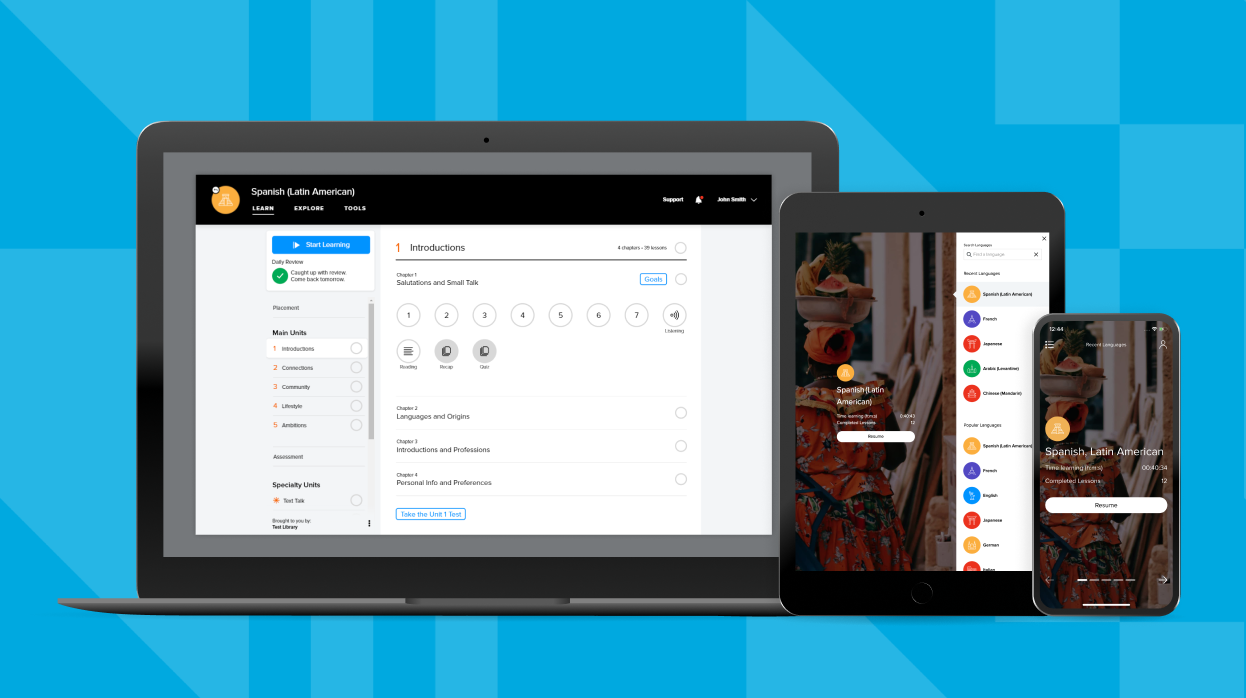 Conversaciones del mundo real que no te dejarán perdido en la traducción. Comparación de voz para que tu pronunciación coincida con el audio de un nativo. Aplicaciones móviles gratuitas para un aprendizaje fácil y en movimiento. Actividades de Comprensión auditiva y de Lectura para consolidar el material aprendido y desarrollar nuevas habilidades en los 9 idiomas principales de Mango. Sistema de repaso personalizado que se adapta a tu ruta de aprendizaje individual. Notas culturales para obtener apreciaciones únicas de diferentes culturas.Notas gramaticales que proveen aclaraciones adicionales. Películas de Mango para aprender a través de un contenido auténtico y atractivo.Conversaciones del mundo real que no te dejarán perdido en la traducción. Comparación de voz para que tu pronunciación coincida con el audio de un nativo. Aplicaciones móviles gratuitas para un aprendizaje fácil y en movimiento. Actividades de Comprensión auditiva y de Lectura para consolidar el material aprendido y desarrollar nuevas habilidades en los 9 idiomas principales de Mango. Sistema de repaso personalizado que se adapta a tu ruta de aprendizaje individual. Notas culturales para obtener apreciaciones únicas de diferentes culturas.Notas gramaticales que proveen aclaraciones adicionales. Películas de Mango para aprender a través de un contenido auténtico y atractivo.